Wednesday:Suggested Daily ScheduleSpellings: Practice your spellings each dayMaths: Practice Big Maths Beat That each dayReading: read a book for 30 mins each dayLanguage: complete your activity for each day (https://www.citywestetns.ie/language-fortnight.html)Spellings: previously, predecessor, prearrange, preliminary, presumption, precautionarySentences: Put 3 of these spellings into a sentence each.Maths: Go to Seesaw and complete the ‘Geoboard’ activity. Go to page 135 in Planet Maths and complete A&B. (you will need a ruler to complete this activity)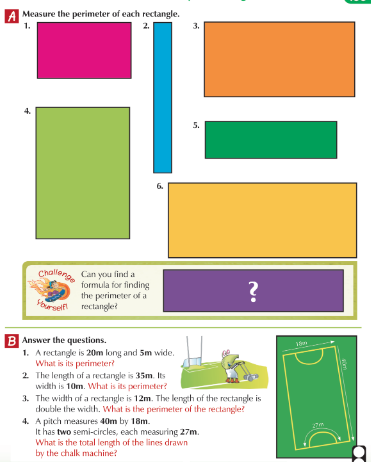 EnglishToday, we will be writing a recipe poem - see the video by  Lisa on the home learning page . See home learning page for word mat.GaeilgeLeigh an scéal “An cluiche ríomhaire nua” agus freagair na ceisteanna. Tá físeán ann chun cabhrú leat.(Read the story “The new computer game” and answer the questions. There is a video to help you on the home learning page.)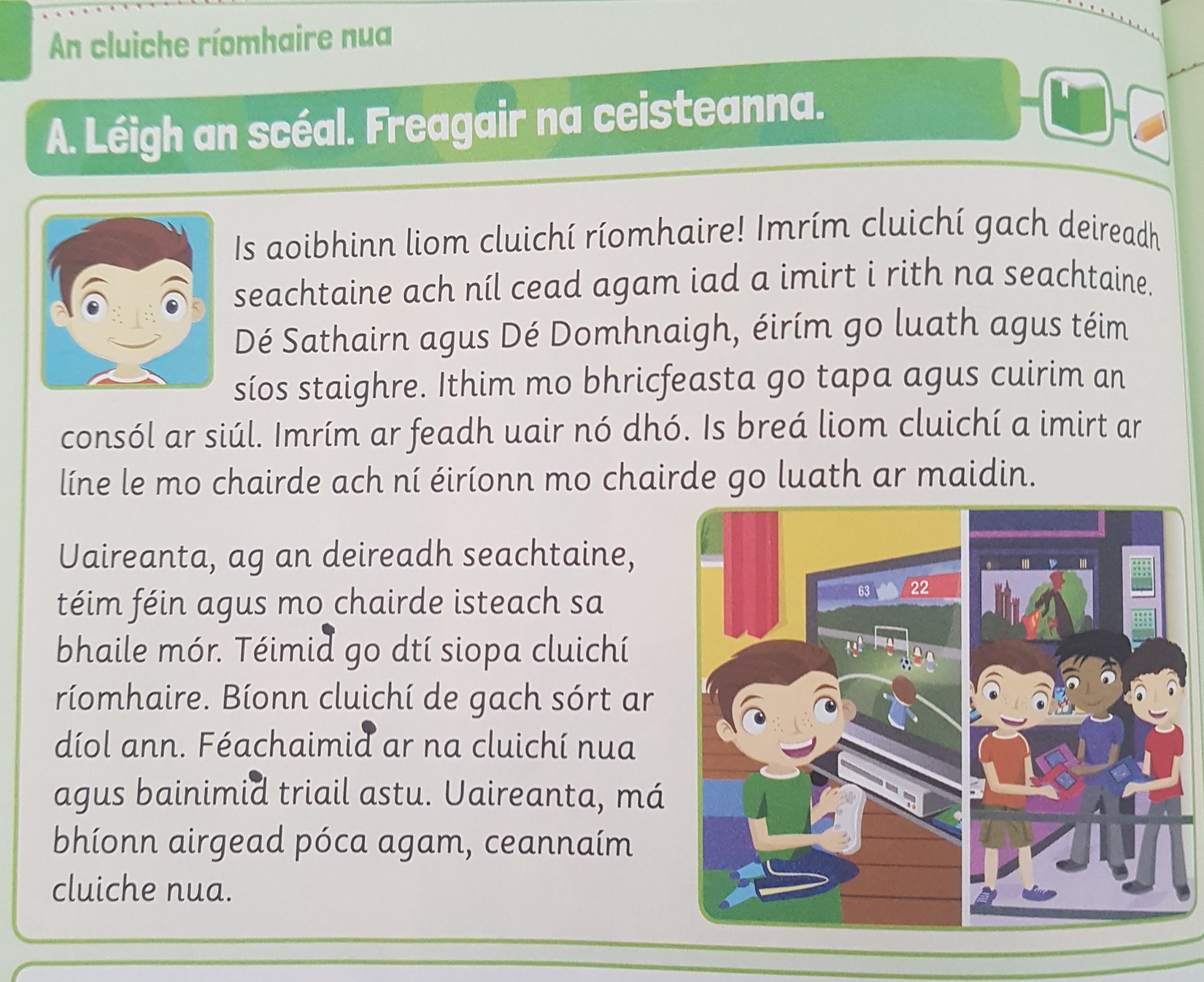 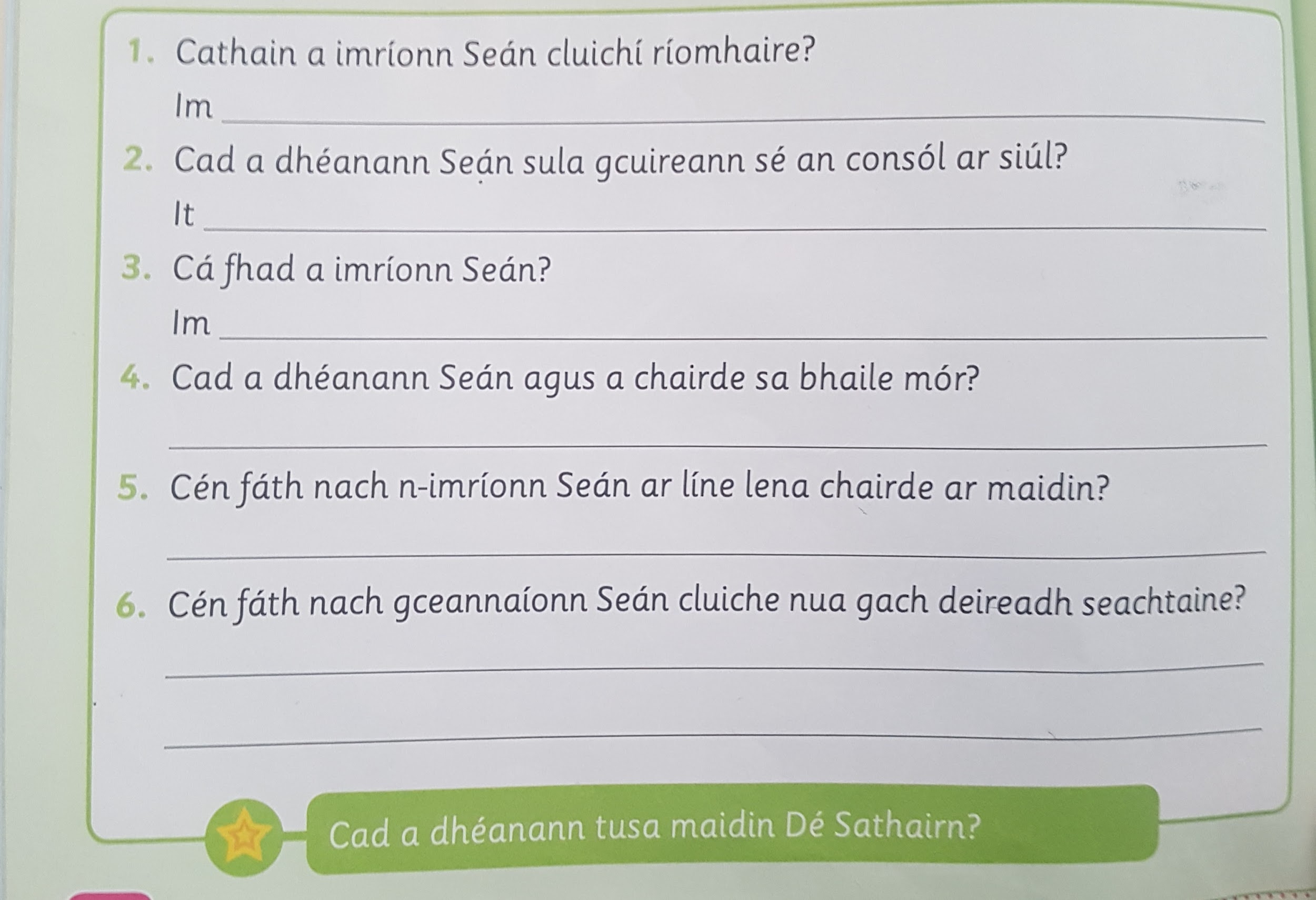 Language Fortnight Complete activity for today